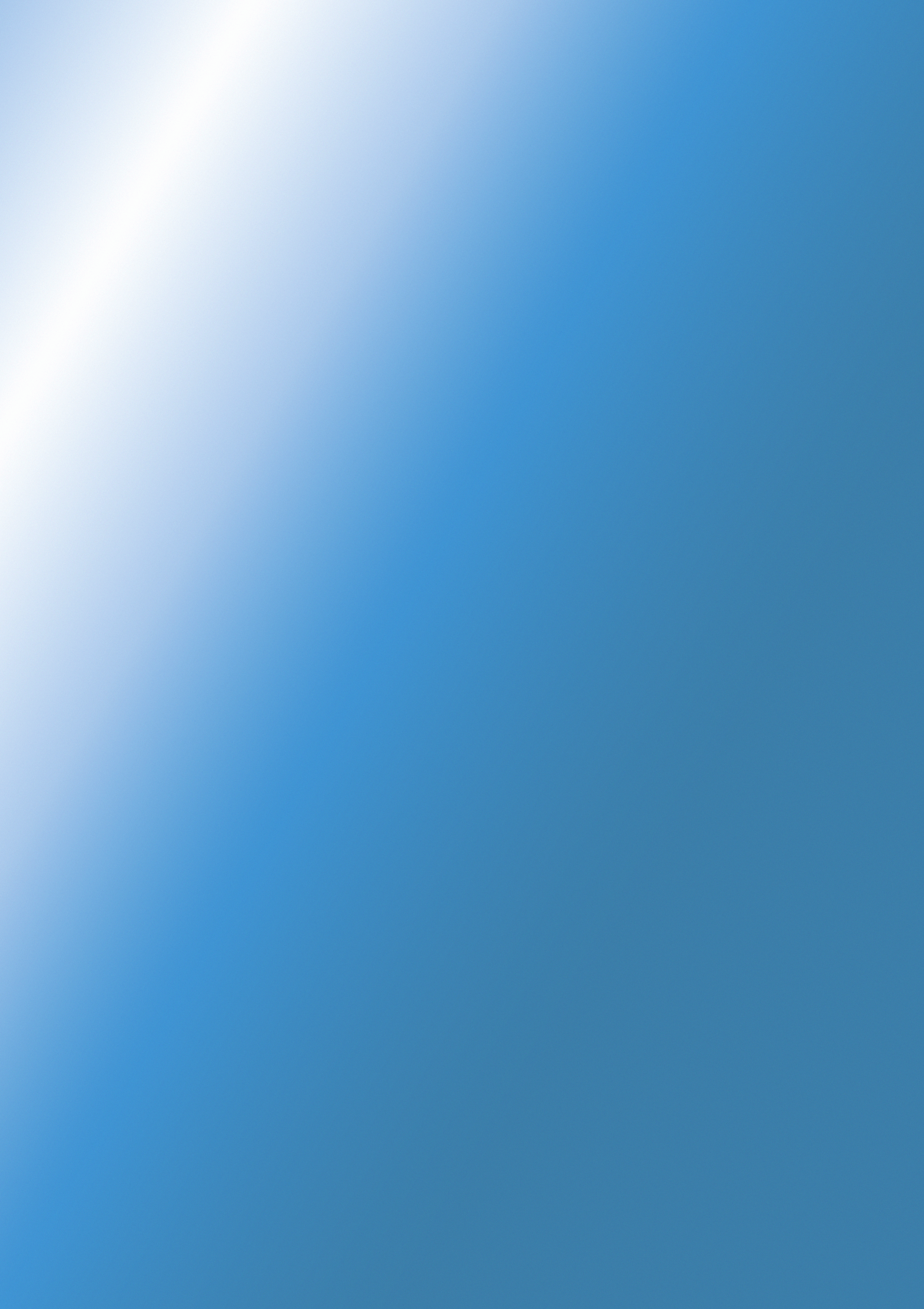 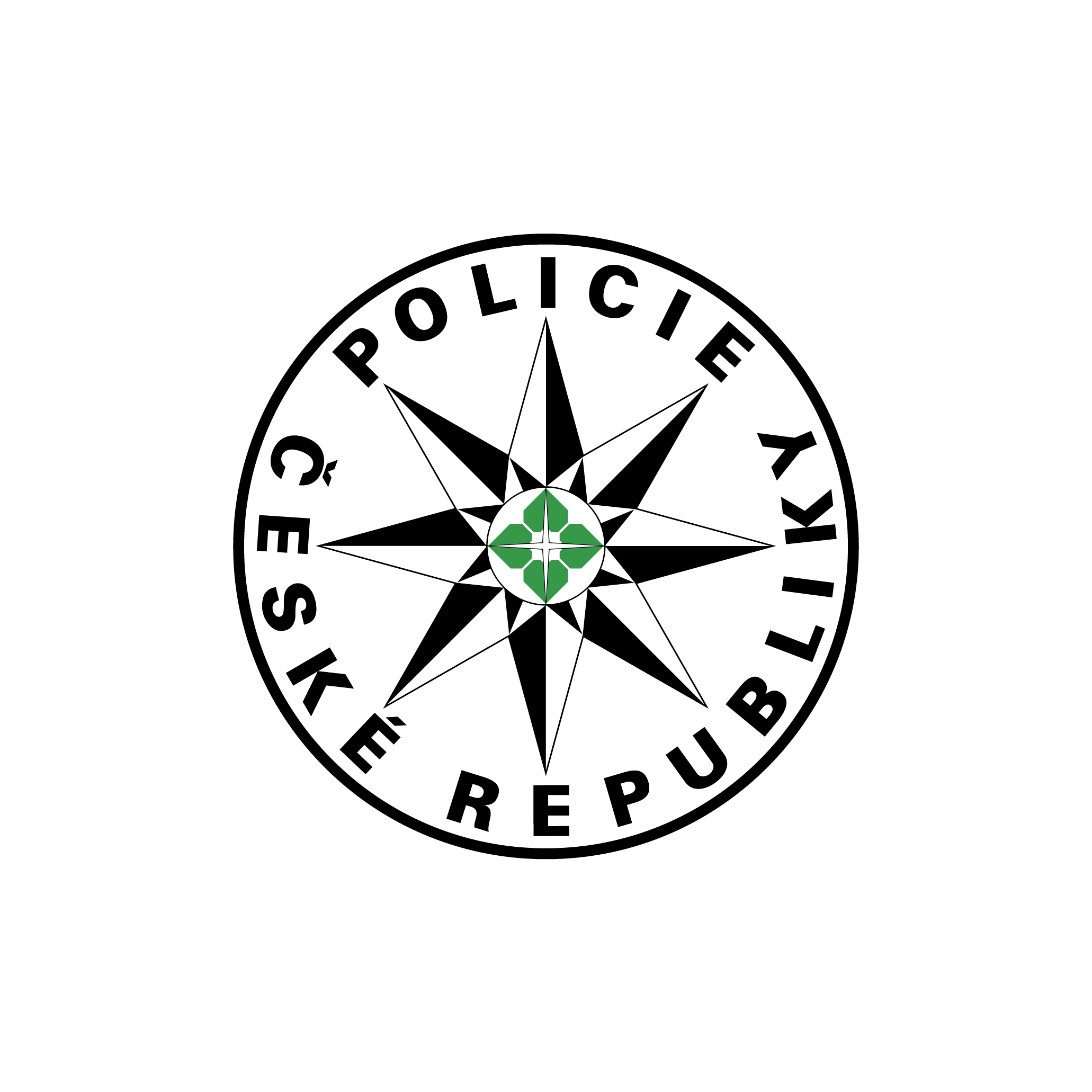 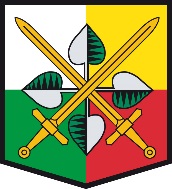 KRAJSKÉ ŘEDITELSTVÍ POLICIE PLZEŇSKÉHO KRAJEHLEDÁ NOVÉ POLICISTYNabízíme:	práci, která má smysl a pomáhá celé společnostigarantované hmotné zajištění a kariérní postupširoké uplatnění dosaženého vzděláníza kvalitní dlouholetou službu odchodné a výslužnéPožadujeme:občanství České republikyvěk minimálně 18 letbezúhonnostdosažené plné středoškolské vzdělánízdravotní, osobnostní a fyzickou způsobilostBližší informace na oficiálních webových stránkách www.policie.czKontakt:Krajské ředitelství policie Plzeňského krajeNádražní 2306 28 PlzeňTel.: 974 322 654Email: krpp.op.podatelna@pcr.cz